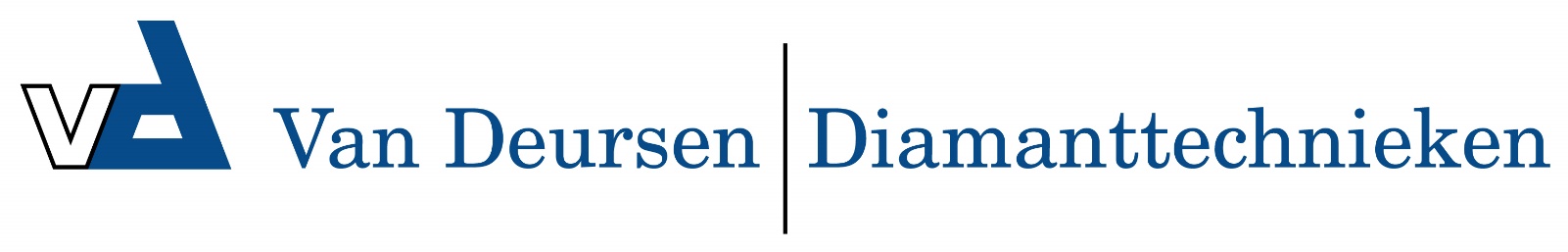 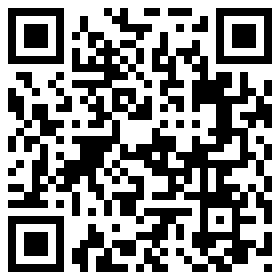 69900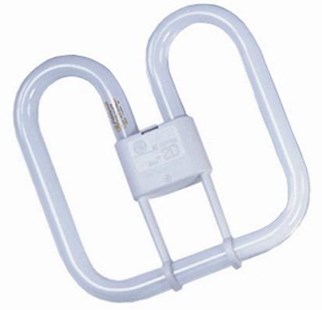 Fluorecentielamp 2D38W-4pins-GR10q - 835Technische gegevens:Artikelnummer69.900EAN code8713265005377Vermogen38 WattTypeVetec 2DKleur835LamphouderGR10q (4-pins)Lumen2700 Lumen